T.C.
ESKİŞEHİR VALİLİĞİ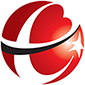 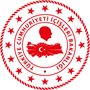 İl Yazı İşleri MüdürlüğüTarih	: 01.11.2023Sayı	: 2023/3Konu	: Eğitim Kurumlarında ve               Okul Çevrelerinde Alınacak TedbirlerG E N E L G E2023/32023-2024 Eğitim ve Öğretim Yılının başlamasıyla birlikte İlimiz genelinde, ailelerimizin en kıymetli varlıkları, geleceğimizin teminatı olan çocuklarımızın; huzur ve güven ortamında eğitimlerine devam edebilmeleri, başta uyuşturucu ve tütün mamulleri olmak üzere diğer bağımlılık yapan maddelerin zararlarından, internet ortamı ve dijital mecraların olumsuz etkilerinden korunabilmeleri, bölücü-yıkıcı örgütlerin okullar etrafında öğrencilerimizi etkileyecek zararlı girişimlerde bulunmalarının önüne geçilmesi amacıyla; Valiliğimizce 2023/1 sayılı GENEL EMİR yayınlanmıştır. Bu genel emir çerçevesinde okullarımız ve çevrelerinde kurum/kuruluşlarımız tarafından yapılacak çalışmalarda bütüncül bir yaklaşımla hareket edilmesi ve koordinasyonun sağlanması için 5442 sayılı İl İdaresi Kanunu’nun 9 (ç) ve 11 (c) maddelerinin verdiği yetkiye istinaden aşağıdaki kararlar alınmıştır.HUKUKİ DAYANAK:5442 sayılı İl İdaresi Kanunu’nun;9. Madde (ç)’de; “Kanun, Cumhurbaşkanlığı kararnamesi ve diğer mevzuatın verdiği yetkiyi kullanmak ve bunların yüklediği ödevleri yerine getirmek için valiler genel emirler çıkarabilir ve bunları ilan ederler.”11. Madde (c)’de; “İl sınırları içinde huzur ve güvenliğin, kişi dokunulmazlığının, tasarrufa müteaallik emniyetin, kamu esenliğinin sağlanması ve önleyici kolluk yetkisi valinin ödev ve görevlerindendir. Bunları sağlamak için vali gereken karar ve tedbirleri alır.”66. Maddesi’nde’; “İl genel kurulu veya idare kurulları yahut en büyük mülkiye amirleri tarafından kanunların verdiği yetkiye istinaden ittihaz ve usulen tebliğ veya ilan olunan karar ve tedbirlerin tatbik ve icrasına muhalefet eden veya müşkülat gösterenler veya riayet etmeyenler, mahallî mülkî amir tarafından Kabahatler Kanununun 32 nci maddesi hükmü uyarınca cezalandırılır. (Ek cümle: 27/3/2015 - 6638/16 md.) “Ancak, kamu düzenini ve güvenliğini veya kişilerin can ve mal emniyetini tehlikeye düşürecek toplumsal olayların baş göstermesi hâlinde vali tarafından kamu düzenini sağlamak amacıyla alınan ve usulüne göre ilan olunan karar ve tedbirlere aykırı davrananlar, üç aydan bir yıla kadar hapis cezasıyla cezalandırılır.”2023/1 sayılı Valilik Genel EmriBelediye Kanunu Madde 15İmar Kanunu Madde 39Kabahatler Kanunu Madde 32, 38 6136 sayılı Ateşli Silahlar ve Bıçaklar ile Diğer Aletler Hakkında Kanun4207 sayılı Tütün Ürünlerinin Zararlarının Önlenmesi ve Kontrolü Hakkında Kanun            Madde 3 ve 84733 sayılı Tütün, Tütün Mamulleri ve Alkol Piyasasının Düzenlenmesine Dair Kanun      Madde 8İçişleri Bakanlığının 06.09.2023 tarih ve 57995 sayılı “2023-2024 Eğitim Öğretim Yılında Alınacak Asayiş/Trafik Tedbirleri” konulu yazısı20 Haziran 2022 tarihli “Çocukların Eğitim Süreçlerinin Güvenliğine İlişkin Koruyucu ve Önleyici Hizmet ve Tedbirlerin Arttırılmasına Yönelik İşbirliği Protokolü”İnternet Toplu Kullanım Sağlayıcıları Hakkında YönetmelikGENEL ESASLAR:Kolluk Güçleri’nin Görevlerine İlişkin Hususlar	:Madde 1- Valiliğimiz tarafından yayınlanan 2023/1 sayılı “GENEL EMİR” ile; “Okul çevresinde öğrenci, veli, öğretmen ve görevlilerin dışında ilgisiz kişi ya da grupların ve seyyar satıcıların bulunmaları ve bekleme yapmaları” yasaklanmış olup bu çerçevede okul çevresinde ilgisiz kişilerin bulunmasına, seyyar satıcıların satış yapmasına müsaade edilmeyecek, bu kişiler derhal uyarılarak okul çevresinden uzaklaştırılacaktır. Madde 2- Okul çevresinden uzaklaşmaları yönünde yapılan uyarıya uymamakta ısrar edip direnenler veya sonraki denetimlerde tekrar okul çevresinde dolandığı tespit edilenler ile ilgili emre aykırı davranıştan ötürü 5442 sayılı İl İdaresi Kanunu’nun 66’ncı maddesinden atıfla  5326 sayılı Kabahatler Kanunu’nun 32’nci maddesine göre idari yaptırım tutanağı hazırlanarak işlem yapılmak üzere Valiliğe sunulacaktır. Seyyar satıcılarla ilgili idari işlem yapılması için Kolluk Güçleri tarafından yapılan denetimlerde veya Okul İdarelerince durumun fark edilmesi üzerine belediye zabıta ekiplerine bilgi verilerek ilgililer hakkında, 5393 sayılı Belediye Kanunu hükümleri çerçevesinde işlem yapılması sağlanacaktır.Madde 3- 2023/1 sayılı GENEL EMİR ile “Okul önlerinde, okul bahçesi ve çevrelerinde; 6136 sayılı ‘Ateşli Silahlar ve Bıçaklar ile Diğer Aletler Hakkında Kanun’ ve bu kanuna istinaden çıkartılan Yönetmeliğin 54’üncü maddesi kapsamı dışında kalan her türlü bıçak, delici-kesici-yaralayıcı aletlerin taşınması ve kullanılması,” yasaklanmıştır. Bu nedenle başta öğrenciler olmak üzere okul çevresinde görev yapan ve bulunan kişilerin, öğrenci servis araç personellerinin bıçak, delici-kesici alet taşımalarına müsaade edilmeyecek ve denetimlerde bu yönde tespit yapılması halinde delici-kesici alete el konularak ilgili kişiye tebligatta bulunularak bu eylemin Valilik emri ile yasaklandığı, ikinci defa bu yönde emre aykırı davranışının tespit edilmesi halinde idari para cezası yaptırımı uygulanacağı kendisine bildirilecektir. Yapılan uyarıyı dikkate almayıp yasaklanan eylemi tekrarlayan kişiler hakkında; 5442 sayılı İl İdaresi Kanunu’nun 66’ncı maddesinden atıfla 5326 sayılı Kabahatler Kanunu’nun Emre Aykırı Davranış başlıklı 32’nci maddesine göre idari yaptırım tutanağı hazırlanarak işlem yapılmak üzere Valiliğe sunulacaktır.Madde 4- 2023/1 sayılı GENEL EMİR ile; “Okul saatlerinde okul çevresindeki internet kafelere ve bilgisayar tabanlı oyun salonlarına öğrenci alınması” yasaklanmıştır. Bu kapsamda kolluk birimlerince internet kafelere ve bilgisayar tabanlı oyun salonlarına, okul saatlerinde habersiz denetimler yapılacak ve emre muhalif şekilde; çocuğu, okulda olması gereken zaman dilimde işletmesine kabul edenlere tebligatta bulunularak, okul saatinde öğrenciyi işletmeye almanın Valilik emri ile yasaklandığı, ikinci defa bu yönde emre aykırı davranışının tespit edilmesi halinde idari para cezası yaptırımı uygulanacağı kendisine bildirilecektir. Yapılan uyarıyı dikkate almayıp yasaklanan eylemi tekrarlayan kişiler hakkında; 5442 sayılı İl İdaresi Kanunu’nun 66’ncı maddesinden atıfla 5326 sayılı Kabahatler Kanunu’nun Emre Aykırı Davranış başlıklı 32’nci maddesine göre idari yaptırım tutanağı hazırlanarak işlem yapılmak üzere Valiliğe sunulacaktır.Madde 5- Kolluk Güçlerimiz sorumluluk bölgelerindeki internet kafelerin ve bilgisayar tabanlı oyun salonlarının 2023/1 sayılı Valilik Genel Emri ile yapılan bu yasaklamadan haberdar olmalarını sağlayacaklardır.                                         Madde 6- Kaymakamlıklarımız bünyesinde; “İnternet Toplu Kullanım Sağlayıcıları Hakkında Yönetmelik” hükümleri çerçevesinde kurulmuş bulunan denetim komisyonlarınca da yönetmelik hükümleri kapsamında denetimler yapılacak ve mevzuatta belirlenen çerçevede bu işletmelerin faaliyet yürütüp yürütmediği denetlenerek çocuklarımızın bu dijital mecranın olumsuzluklarından etkilenmelerinin önüne geçilecektir. Özellikle Yönetmeliğin 9(a) maddesinde belirtilen; 12 yaşından küçük çocukların veli ya da vasisi olmadan bu yerlere alınmamaları hususu titizlikle denetlenecektir.Madde 7- 4207 sayılı “Tütün Ürünlerinin Zararlarının Önlenmesi ve Kontrolü Hakkında Kanun” ve 4733 sayılı “Tütün, Tütün Mamulleri ve Alkol Piyasasının Düzenlenmesine Dair Kanun” hükümlerine aykırı şekilde; öğrencilere, 18 yaş altındaki kişilere sigara ve alkol satışı yapılması, bununla birlikte paketleri açarak; adet olarak ya da daha küçük paketler yaparak sigara satışının yapılması, kesin olarak yasaklanmıştır. Bu kapsamda okul çevrelerindeki market, büfe gibi işletmeler ve seyyar satıcılar, ilgili mevzuat kapsamında, kolluk güçlerince ve kaymakamlıklar bünyesinde kurulan denetim ekiplerince titizlikle denetlenecek ve mevzuata muhalif hareket edenler hakkında 4207 sayılı Kanun’un 3/8, 3/10 maddeleri ve 4733 sayılı Kanun’un 8’inci maddelerine istinaden işlem yapılması için idari yaptırım tutanağı düzenlenerek Kaymakamlık makamına sunulacaktır.Madde 8- İçişleri Bakanlığının 06.09.2023 tarih ve 57995 sayılı “2023-2024 Eğitim Öğretim Yılında Alınacak Asayiş/Trafik Tedbirleri” konulu talimatları doğrultusunda; asayişe ilişkin yapılacak değerlendirme üzerine lüzum görülmesi halinde okul çevrelerinde; Genel Emir çerçevesinde tedbir almak maksadıyla başta Motosikletli Asayiş Timleri ve Narkotimler olmak üzere kolluk ekipleri görevlendirilecektir. Her okul için belirlenmiş bulunan okul kolluk görevlileri bu tedbirlerin alınmasında etkin olarak çalışacak ve ekiplerle devamlı surette irtibat halinde bulunacaktır.Madde 9- Okul çevrelerinde bulunan metruk binalar; genel sağlık ve asayiş açısından risk oluşturmakla birlikte, öğrenciler veya öğrencileri olumsuz yönde etki altına alabilecek kişi ya da guruplarca sigara, alkol ve uyuşturucu gibi kötü alışkanlıklar için kullanılabileceğinden; kolluk güçlerince tespit edilmeleri halinden gerekli tedbirlerin alınması ve metruk yapının yıkımının gerçekleştirilmesi için Kaymakamlık vasıtasıyla ilgili belediyeye bildirilecektir.Madde 10- Okul önlerinde ve çevrelerinde oluşacak trafik yoğunluğuna zamanında müdahale edilebilmesi için; İçişleri Bakanlığının 06.09.2023 tarih ve 57995 sayılı “2023-2024 Eğitim Öğretim Yılında  Alınacak Asayiş/Trafik Tedbirleri”  konulu yazısında belirtildiği üzere;  okul giriş/çıkış saatlerinde, kolluk birimlerince, ekip/personel görevlendirilerek trafik akışının düzenlenmesi sağlanarak, özellikle yaya ve okul geçitlerinden geçen veya geçmek üzere bulunan öğrencilere ve diğer yayalara “ilk geçiş hakkını” vermeyen sürücülere yönelik denetimlere ağırlık verilecektir.Belediyelerin Görevlerine İlişkin Hususlar:Madde 11-  2023/1 sayılı Valilik Genel Emri’nde karara bağlandığı üzere; okulların çevresinde seyyar satıcıların bulunmasına, satış yapmasına müsaade edilmeyecektir. Zabıta Ekiplerinin doğrudan yaptıkları denetimlerde veya kolluk güçlerinin ya da okul idaresinin bu durumu kendilerine bildirmesi üzerine, ilgili şahıslar ve seyyar satıcılar, 5393 sayılı Belediye Kanunu’nun Belediyenin Yetkileri ve İmtiyazları başlıklı 15(m) maddesi gereği okul çevresinden derhal uzaklaştırılarak faaliyetten men edilecek ve 5326 sayılı Kabahatler Kanunu’nun İşgal başlıklı 38(1) maddesine göre haklarında zabıta ekiplerince idari işlem yapılacaktır.Madde 12-  Okul çevrelerinde öğrencilerin ya da öğrencilerin etkisi altına gireceği kişilerce kullanılma ihtimali bulunan; sağlık, asayiş ve güvenlik açısından risk teşkil eden metruk binaların; doğrudan belediye ekiplerince veya Kaymakamlık/Kolluk Güçlerince/Okul İdaresince kendilerine bildirilmesi halinde, tespit yapılarak herhangi bir olumsuzluğun ortaya çıkmaması için yapıya girişleri engelleyecek tedbir alınacak ve akabinde gecikmeksizin 3194 sayılı İmar Kanunu’nun 39’uncu maddesinde yer alan hükümler çerçevesinde işlem yapılması sağlanacaktır.İl Milli Eğitim Müdürlüğü’nün Görevlerine İlişkin Hususlar:Madde 13- Okul/Kurum İdarecileri okul güvenliğine ilişkin riskli durumları, gecikmeksizin üst birimlere ve kolluk kuvvetlerine ileteceklerdir. Okul Kolluk Görevlileriyle işbirliği içinde öğrencilerin güvenliğine ilişkin tüm hususları planlayarak gerekli tedbirleri alacaklardır. İl Müdürlüğü de tam bir koordinasyon ve işbirliği içinde kolluk güçleriyle; okullarda ve okul çevrelerinde alınacak güvenlik tedbirleri konusunda etkin çalışmalar yapacaktır.Madde 14-  05.07.2022 tarihli “Çocukların Eğitim Süreçlerinin Güvenliğine İlişkin Koruyucu Önleyici Hizmet ve Tedbirlerin Arttırılmasına Yönelik İşbirliği Protokolü”nün amaçları doğrultusunda İl Milli Eğitim Müdürlüğü’nce; İl Emniyet Müdürlüğü, İl Jandarma Komutanlığı, İl Sağlık Müdürlüğü ve diğer ilgili kurumlarla işbirliğinde;  uyuşturucu (özellikle metamfetamin), sigara/tütün mamulleri ve diğer zararlı alışkanlıklarla mücadele kapsamında öğrencilere, velilere, okul aile birliklerine, seminerler ve eğitimler verilmesi planlanacak ayrıca ilgili kurumların koordinasyonuyla öğrencilere yönelik “kişisel güvenlik, suçtan korunma yöntemleri ve siber güvenlik” konularında bilinçlendirme faaliyetlerinin yapılması sağlanacaktır. Ortak Hükümler:Madde 15- Büyükşehir Belediyesi, İl Jandarma Komutanlığı, İl Emniyet Müdürlüğü, İl Milli Eğitim Müdürlüğü yapmış oldukları çalışmaları, denetimlere ilişkin istatistikleri (uygulanan idari işlem sayısı, kesilen toplam para cezası, yıkılan metruk bina sayısı, el koyulan delici-kesici alet sayısı vs.) her ayın ilk pazartesi Valilik Makamına sunulmak üzere Valilik İl Yazı İşleri Müdürlüğü’ne ulaştıracaktır.İlçe Belediyeleri ise bu genelge kapsamında yaptıkları denetim ve çalışmalara ilişkin bilgileri kaymakamlıklara bildirecek ve kaymakamlıklar her ayın ilk pazartesi Valilik İl Yazı İşleri Müdürlüğü’ne yazılı olarak bilgi verecektir.Madde 16- İlçelerimizde; kurum ve kuruluşlarımızın bu genelge kapsamında yapacakları çalışmalar bizzat kaymakamlarımızın gözetim, koordinasyon ve denetiminde yürütülecektir.2023/1 sayılı Valilik Genel Emri ve 16 maddeden oluşan iş bu genelge hükümleri çerçevesinde; okul ve okul çevrelerinde alınacak güvenlik tedbirleri kapsamında, ilgili tüm kurum ve kuruluşlarımızca her türlü tedbirin alınması ve çalışmalarda azami titizlik gösterilmesi hususunu; Önemle rica ederim.Hüseyin AKSOY    Vali